§354.  Minimum prerequisitesTo qualify for the tuition benefit, the member must:  [PL 2003, c. 488, §4 (NEW); PL 2003, c. 488, §5 (AFF).]1.  Basic training.  Have successfully completed basic training or received a commission;[PL 2003, c. 488, §4 (NEW); PL 2003, c. 488, §5 (AFF).]2.  Participant.  Be a satisfactory participant in the Maine National Guard who has not previously earned a bachelor's degree or equivalent and be a member in good standing of the Maine National Guard at the beginning of and throughout the entire semester for which the member receives benefits;[PL 2015, c. 465, Pt. D, §7 (AMD).]3.  Contractual commitment.  Enter into a written contractual commitment with the Maine National Guard to serve in the Maine National Guard for at least one year beyond the end of the term for which a tuition benefit is granted; and[PL 2015, c. 465, Pt. D, §7 (AMD).]4.  Pursued all other benefits available.  Have applied for all available tuition benefits not related to housing costs or non-tuition expenses, including but not limited to:A.  Federally funded military tuition assistance;  [PL 2015, c. 465, Pt. D, §8 (NEW).]B.  Employer tuition reimbursements or assistance; and  [PL 2015, c. 465, Pt. D, §8 (NEW).]C.  Federal grants, such as a Federal Pell Grant.  [PL 2015, c. 465, Pt. D, §8 (NEW).][PL 2015, c. 465, Pt. D, §8 (NEW).]SECTION HISTORYPL 2003, c. 488, §4 (NEW). PL 2003, c. 488, §5 (AFF). PL 2015, c. 465, Pt. D, §§7, 8 (AMD). The State of Maine claims a copyright in its codified statutes. If you intend to republish this material, we require that you include the following disclaimer in your publication:All copyrights and other rights to statutory text are reserved by the State of Maine. The text included in this publication reflects changes made through the First Regular and First Special Session of the 131st Maine Legislature and is current through November 1. 2023
                    . The text is subject to change without notice. It is a version that has not been officially certified by the Secretary of State. Refer to the Maine Revised Statutes Annotated and supplements for certified text.
                The Office of the Revisor of Statutes also requests that you send us one copy of any statutory publication you may produce. Our goal is not to restrict publishing activity, but to keep track of who is publishing what, to identify any needless duplication and to preserve the State's copyright rights.PLEASE NOTE: The Revisor's Office cannot perform research for or provide legal advice or interpretation of Maine law to the public. If you need legal assistance, please contact a qualified attorney.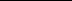 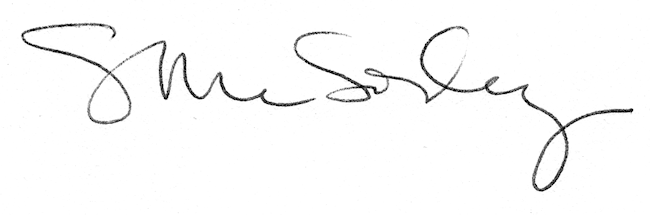 